Faisalabad, November,2018Faisalabad Serena Hotel 31st Anniversary CelebrationsThe importance of understanding the cultures for organization increases many folds when it  has  a  highly  diversified  workforceThe importance of understanding the cultures for organization increases many folds when it  has  a  highly  diversified  workforceThe importance of understanding the cultures for organization increases many folds when it  has  a  highly  diversified  workforceThe importance of understanding the cultures for organization increases many folds when it  has  a  highly  diversified  workforceFaisalabad Serena Hotel is renowned for the world class hospitality since 1987.The hotel comprises of well-designed luxury rooms, lush green gardens and courtyards along with a wide choice of restaurants offering National & International Delicacies.Enduring the legacy of the best hospitality services in the city Faisalabad Serena Hotel on 28th November,2018 celebrated its 31st Anniversary. Cake Cutting ceremony was arranged on the day which was graced by General Manager Mr. Saqib Ahmed along with EAM Mr. Irfan Majeed & Director Projects Mr. Kabir Malik and the management of Faisalabad Serena Hotel.The celebrations continued from 28th November-30th November. The exterior façade of the building was lit up to add in the festivities and an amazing discount of 31% was offered in all restaurants for the guests that lasted till 30th November 2018.ABOUT SERENA HOTELSSerena Hotels has established itself as one of the world’s leading hospitality brands offering quality accommodation, unique holiday and conference solutions, cultural heritage and adventure tourism. Its collection of 35 unique hotels, resorts, safari lodges and camps, palaces and forts located in East Africa (Kenya, Tanzania, Zanzibar, Rwanda and Uganda), Mozambique and South Asia (Pakistan, Afghanistan and Tajikistan) are in some of the world’s most interesting, enchanting, historic and exotic settings.Press ContactMehak Khan
Manager Marketing & Communication
Tel: +92 307 7778811
mehak.khan@serena.com.pk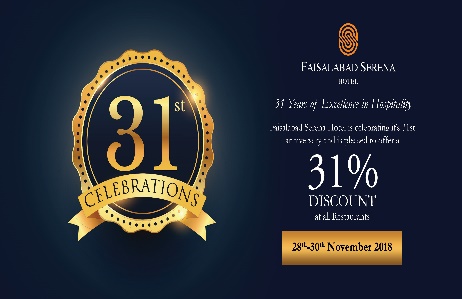 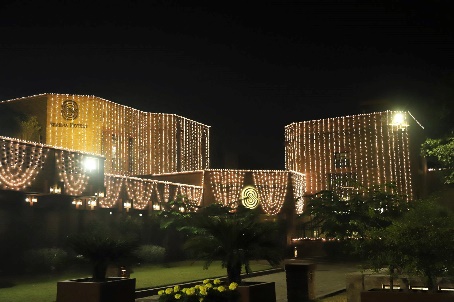 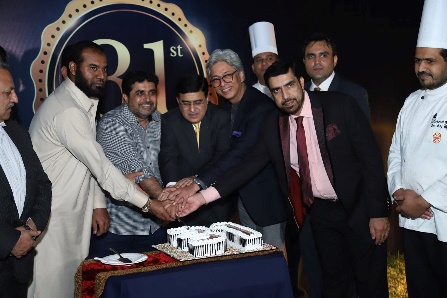 